1 - Identificação do Aluno 2 - Identificação dos Pais3 - Identificação do Encarregado de Educação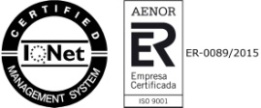 4 – Normas de Utilização5 – Autorização para tratamento de dados pessoais6 – Termo de Responsabilidade7 – Responsável pela verificação da InscriçãoANO LETIVO  __________ / __________NomeMoradaCódigo Postal__________ - ________________ - ______LocalidadeTelefoneData de Nascimento_____ /_____ / ___________ /_____ / ______BI/CCNIFEscolaPré Escolar        Turma ________Pré Escolar        Turma ________1.º Ciclo   Ano ____  Turma ______1.º Ciclo   Ano ____  Turma ______1.º Ciclo   Ano ____  Turma ______Educação Especial  Sim    NãoEducação Especial  Sim    NãoEducação Especial  Sim    NãoNome do PaiMoradaCódigo Postal__________ - ______LocalidadeTelefoneNome da MãeMoradaCódigo Postal__________ - ______LocalidadeTelefoneEncarregado de Educação Mãe    Pai   Outro (caso  tenha assinalado esta opção, por favor, preencha os restantes elementos) Mãe    Pai   Outro (caso  tenha assinalado esta opção, por favor, preencha os restantes elementos) Mãe    Pai   Outro (caso  tenha assinalado esta opção, por favor, preencha os restantes elementos) Mãe    Pai   Outro (caso  tenha assinalado esta opção, por favor, preencha os restantes elementos) Mãe    Pai   Outro (caso  tenha assinalado esta opção, por favor, preencha os restantes elementos)Nome MoradaCódigo Postal__________ - ______LocalidadeTelefoneO passe de transporte escolar é pessoal e intransmissivel e o aluno deve trazê-lo sempre de forma visível na entrada, na permanência e na saída do autocarro.Em caso de extravio ou roubo, o seu possuidor deve de imediato comunicar o facto à Divisão de Educação e Juventude da Câmara Municipal de Espinho (Tel 227 335 811 / Email: comunidade-educativa@cm-espinho.pt).É da total responsabilidade do Encarregado de Educação o cumprimento dos horários de entrada e saída do aluno do autocarro.No interior do autocarro, para além do motorista, os alunos são acompanhados por um trabalhador da Câmara Municipal de Espinho.A responsabilidade de acompanhamento do aluno fora da viatura é única e exclusiva do encarregado de educação.A Câmara Municipal de Espinho reserva-se o direito de retirar o passe escolar ao aluno que não cumpra os deveres de respeito e educação para com trabalhadores e colegas, boa utilização da viatura e assiduidade no transporte.O Município de Espinho garante a estrita confidencialidade no tratamento dos dados. A informação disponibilizada não será partilhada com terceiros e apenas será utilizada para os fins diretamente relacionados com os transportes escolares em que se insere. O registo e tratamento de dados é efetuado no respeito da lei de proteção de dados pessoais e demais legislação aplicável.Tomei conhecimento e autorizo o tratamento dos dados neste boletim.Assinatura do Enc. Educação ______________________________________________________ Data ___/___/______Tomei conhecimento e aceito as Normas de Transporte Escolar – Passe. Declaro serem verdadeiras todas as informações constantes deste documento.Assinatura do Enc. Educação ______________________________________________________ Data ___/___/______Assinatura do responsável pela verificação da inscrição ____________________________________ Data ___/___/______Comprovativo (a devolver ao Encarregado de Educação)Comprovativo (a devolver ao Encarregado de Educação)Comprovativo (a devolver ao Encarregado de Educação)Comprovativo (a devolver ao Encarregado de Educação)Comprovativo (a devolver ao Encarregado de Educação)EscolaAno ____________   Turma ____________Ano ____________   Turma ____________Ano Letivo/Nome do aluno(a)Nome do aluno(a)Assinatura do responsável pela verificação da inscrição ____________________________________ Data ___/___/______Assinatura do responsável pela verificação da inscrição ____________________________________ Data ___/___/______Assinatura do responsável pela verificação da inscrição ____________________________________ Data ___/___/______Assinatura do responsável pela verificação da inscrição ____________________________________ Data ___/___/______Assinatura do responsável pela verificação da inscrição ____________________________________ Data ___/___/______